A InnledningHvem skal levere skjemaSkjemaet skal leveres av aksjeselskap/allmennaksjeselskap og selskap med deltakerfastsetting som har skattepliktig gevinst, utbytte og/eller fradragsberettiget tap på aksjer og andre finansielle produkter. Med finansielle produkter menes blant annet aksjer, verdipapirfond, obligasjoner, opsjoner og andre derivater mm. Gevinst eller tap på andel i selskap med deltakerfastsetting og utdelinger fra slike selskap skal det ikke gis opplysninger om her. Skjemaet skal ikke leveres for selskap som omfattes av petroleumsskatteloven § 1, for selskap som faller inn under særreglene om rederibeskatning og verdipapirfond.Hva skal det gis opplysninger omSkjemaet er lagt opp til at selskapet kan rapportere både skattepliktige inntekter og skattefrie inntekter. Skattepliktige inntekter skal rapporteres og overføres til næringsoppgaven. Selskapet må selv vurdere om inntekten er innenfor eller utenfor fritaksmetoden, se nedenfor.Hovedregel for skatteplikt og skattefrie inntekter FritaksmetodenFritaksmetoden innebærer at selskapsaksjonærer som hovedregel skal fritas for beskatning av gevinst og utbytte på aksjer mv. for aksjer i selskap hjemmehørende i Norge og EØS. 3 prosent av utbytte skal likevel inngå i alminnelig inntekt. Tilsvarende vil det ikke være fradragsrett for tap ved realisasjon av aksjer. Følgende utbytte og gevinst er unntatt beskatning når de kommer fra eierandeler i:• aksjeselskaper og allmennaksjeselskaper, herunder europeiske selskaper • sparebanker og andre selveiende finansieringsforetak, • gjensidige forsikringsselskaper, • samvirkeforetak, herunder europeiske samvirkeforetak • verdipapirfond• selskap med deltakerfastsetting og • interkommunale selskaper. Det samme vil gjelde inntekter fra finansielle instrumenter (derivater) som har kvalifiserende eierandel som underliggende objekt. I utgangspunktet gjelder fritaksmetoden både inntekter fra norske og utenlandske aksjeselskaper.  Det er likevel gjort visse unntak fra fritaksmetoden i skatteloven § 2-38 (3) for inntekter og tap på eierandeler i enkelte selskaper, og gevinster og tap på finansielle instrumenter med slik eierandel som underliggende objekt. Unntak er gjort bl.a. for inntekt på eierandel i selskap mv. som er hjemmehørende i lavskatteland i EØS, og som ikke er reelt etablert og ikke driver reell økonomisk virksomhet der. Tilsvarende gjelder ved realisasjon av finansielt instrument med slik eierandel som underliggende objekt.Unntakene gjør seg videre gjeldende i følgende tilfeller hvis selskapet er hjemmehørende i et land utenfor EØS når: • selskap mv. er hjemmehørende i et lavskatteland eller • gevinsten/tapet gjelder porteføljeinvestering (se nedenfor). Se Skattedirektoratets forskrift til skatteloven (FSSD) 22.11.1999 nr.1160 § 10-63 om hvilke land som regnes som lavskatteland.Gevinst på eierandel i selskap mv. eller finansielt instrument med slik eierandel som underliggende objekt utenfor EØS unntas fra fritaksmetoden, dersom skattepliktig ikke sammenhengende de to siste årene frem til innvinningen har eid minst 10 pst. av kapitalen og hatt minst 10 pst. av stemmene som kan avgis på generalforsamlingen i selskapet. Tap på eierandel i selskap mv. eller finansielt instrument med slik eierandel som underliggende objekt, utenfor EØS er fradragsberettiget etter alminnelige regler dersom skattepliktig ikke på noe tidspunkt de to siste årene frem til oppofrelse har eid 10 prosent eller mer av stemmene som kan avgis på generalforsamlingen i selskapet. Toårsperioden for måling av kapital- eller stemmeandel løper frem til gevinst eller tap realiseres, og regnes fra og med samme dag to år tilbake i tid. Det er vedtatt identifikasjonsregler som innebærer at kapital og stemmer knyttet til aksjer eid av nærstående skal medregnes, ved vurderingen av om skattepliktig gjennom de siste to årene fram til oppofrelsen har hatt tilstrekkelig lav eierinteresse til at fritaksmetoden ikke kommer til anvendelse, og at det dermed er fradragsrett for tap. Kapital og stemmer knyttet til aksjer eid av nærstående skal ikke medregnes når skattepliktig realiserer gevinst.VerdipapirfondUtdelingsbeskatningAksjeandelen i fondet er avgjørende for hvordan utdeling fra fondet skal beskattes.Reglene bygger på at utdeling som skriver seg fra renteinntekter skal beskattes som renteinntekt, mens utdeling som skriver seg fra aksjeinntekter skal beskattes som aksjeutbytte. Det er en sjablongmessig metode for å fastsette hvor stor del av avkastningen som skal anses å skrive seg fra aksjer.Andelseierne skattlegges som følger, jf. skatteloven §10-20 tredje ledd:– Utdeling fra verdipapirfond med mer enn 80 % aksjeandel skattlegges som aksjeutbytte.– Utdeling fra verdipapirfond med mindre enn 20 % aksjeandel skattlegges som renteinntekt.– Utdeling fra verdipapirfond med mellom 20 % og 80 % aksjeandel splittes i en del som skal skattlegges som aksjeutbytte og en del som skal skattlegges som renter, beregnet forholdsmessig ut fra aksjeandelen.For selskaper mv. gjelder fritaksmetoden for den delen av utdelingen som skal anses som aksjeinntekt. Den delen av utdelingen som skal skattlegges som renteinntekt omfattes ikke av fritaksmetoden og skattlegges som kapitalinntekt.RealisasjonsbeskatningFor selskaper mv. som er subjekt under fritaksmetoden, får fritaksmetoden anvendelse for en andel av gevinst og tap som gjenspeiler andelen av aksjer i fondet. Aksjeandelen fastsettes i samsvar med skatteloven  § 10-20 tredje ledd, se strekpunktene ovenfor. Ved beregningen av aksjeandelen for selskaper som faller inn under fritaksmetoden skal gjennomsnittet av aksjeandelen i ervervsåret og i salgsåret legges til grunn.Fra og med 1.1.2016 gjelder ikke fritaksmetoden for derivatbaserte verdipapirfond (f.eks. Bear og Bull ETF-er). Dette innebærer at man ved fastsettelsen av aksjeandelen i fondet ikke skal medta derivater som har aksjer som underliggende verdipapirer. Alle derivater regnes som andre verdipapirer enn aksjer ved fastsettelsen av aksjeandelen. Det innebærer at inntekter et aksjeselskap mottar fra fond som utelukkende har investert i derivater faller utenfor fritaksmetoden.Nærmere om disse reglene og eksempler, se https://www.skatteetaten.no/person/skatt/hjelp-til-riktig-skatt/aksjer-og-verdipapirer/B Veiledning til de enkelte kolonnerNavn på verdipapir /Finansielle produkter Her føres selskapets navn, eller navnet på det finansielle produktet. Aksjer kan føres opp med navn på selskap eller kun tickerkoden dersom aksjen er en børsnotert aksje. Derivater kan føres opp med navn og/eller tickerkoder. Kommer inntekten fra aksjer i utenlandsk selskap oppgis selskapstypeforkortelsen bak navnet, for eksempel Inc., Ltd., Corp., AG., AB. osv.Type verdipapir/Finansielt produktHer føres forkortelsen for det finansielle produktet. Det er en egen nedtrekksliste som enkelt lar deg velge det som passer. Dersom du ikke finner noen forhåndsdefinerte forkortelser som passer, velger du "AVP", som står for "Andre verdipapirer". ISIN-nummerHer føres ISIN-nummeret for verdipapiret du har realisert eller mottatt utbytte fra dersom dette finnes. ISIN-nummeret kan du for eksempel finne på sluttseddel fra kontofører, eller i aksjehandelsystemet eller på børsens hjemmeside på internett.Hjemmehørende (land)For mottatt utbytte eller ved realisasjon av aksjer skal det oppgis i hvilket land selskapet er hjemmehørende. Dette er normalt der selskapets ledelse og drift utøves, både formelt og reelt, men enkelte lands internrett/skatteavtale kan ha andre kriterier for å bli ansett som hjemmehørende der.LandkodeDette kommer automatisk opp etter at hjemmehørende landet er fylt ut.IB (antall)Her føres antall aksjer eller andeler ved inngangen til inntektsåret.UB (antall)Her føres antall aksjer eller andeler ved utgangen av inntektsåret.Gevinst/tap innenfor fritaksmetodenHer føres samlet gevinst eller tap for det respektive finansielle produkt som anses å være omfattet av fritaksmetoden. Det skal føres en linje for hvert selskap/finansielt produkt. Selskapet er ikke pliktig til å føre slike skattefrie beløp i denne kolonnen. Oppgis det her inntekter fra verdipapirfond er det kun aksjeinntektsdelen som skal føres i kolonnen her. Renteinntektsdelen fra verdipapirfondsandeler føres i kolonnen "Gevinst/tap utenfor fritaksmetoden".Gevinst/tap utenfor fritaksmetoden Her skal samlet gevinst eller tap for det respektive finansielle produkt som faller utenfor fritaksmetoden føres. Det skal føres en linje for hvert selskap/finansielt produkt.  Eksempel: Selskapet har foretatt 20 salg på forskjellige tidspunkt innenfor inntektsåret i ett utenlandsk selskap som er registrert på Oslo Børs. Selskapet har også foretatt 10 salg av derivatet ETN BEAR GULL x3 på forskjellige tidspunkt innenfor inntektsåret.  Noen salg har gitt gevinst og andre tap.For aksjesalgene føres sum netto gevinst/tap samlet for alle 20 salgene på en linje. På samme måte føres netto gevinst/tap for alle derivatsalgene i derivatet ETN BEAR GULL x3 samlet på en egen linje. Sum skattepliktig gevinst/fradragsberettiget tap for aksjesalgene og derivatsalgene føres i eget sum felt. Beløpet inngår i sum gevinst/tap som skal videreføres til næringsoppgave 1 post 0414, eventuelt næringsoppgave 2 postene 0650/0850, eller post 6100/6350 i næringsoppgave 4 eller næringsoppgave 6 postene 7100/7350 eller næringsoppgave 7 postene 8100/8350Oppgis det inntekt fra verdipapirfond er det kun den skattepliktige delen som skal føres her. Utbytte/utdeling innenfor fritaksmetodenHer føres samlet mottatt utbytte/utdeling fra selskaper som anses å være omfattet av fritaksmetoden. Det må føres en linje for samlet utbytte fra hvert selskap. Selskapet er ikke pliktig til å føre slike skattefrie beløp i denne kolonnen. I næringsoppgaven føres skattefritt utbytte på ordinær måte. Renteinntektsdelen fra verdipapirfondsandeler føres i kolonnen "Utbytte/utdeling utenfor fritaksmetoden". Utbytte/utdeling utenfor fritaksmetoden Her skal samlet mottatt utbytte/utdeling fra samme selskap i inntektsåret føres, også tillegg etter skatteloven § 16-30 femte ledd skal føres her. Det må føres en linje for samlet utbytte fra hvert selskap. Beløpet inngår i sum utbytte utenfor fritaksmetoden, og overføres til næringsoppgave 1 post 0411, eventuelt næringsoppgave 2 post 0652 som skattepliktig utbytte, eventuelt til post  6105 i næringsoppgave 4, eller til næringsoppgave 6 post 7105 eller næringsoppgave 7 post 8105Ved utdeling fra verdipapirfond føres skattepliktig renteinntektsandel også her. Rettledning til RF-1359 Gevinst, tap, utbytte på aksjer og andre finansielle produkter (kun for selskap) 2020
Fastsatt av Skattedirektoratet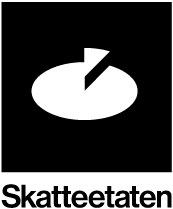 